1078. На рисунке 181 представлены взаимодействия магнитного поля с током. Сформулируйте задачу для каждого из приведённых случаев и решите её.1) Куда действует сила? Ответ: вверх. 2) Куда действует сила? Ответ: вправо. 3) Куда действует сила? Ответ: от нас. 4) Куда действует сила?Ответ: влево. 5) Куда течет ток? Ответ: от нас. 6) Куда направлен вектор В? Ответ: от нас. 7) Куда направлен вектор В? Ответ: вниз. 8) Куда направлена сила? Ответ: сила равна нулю, направление указать невозможно.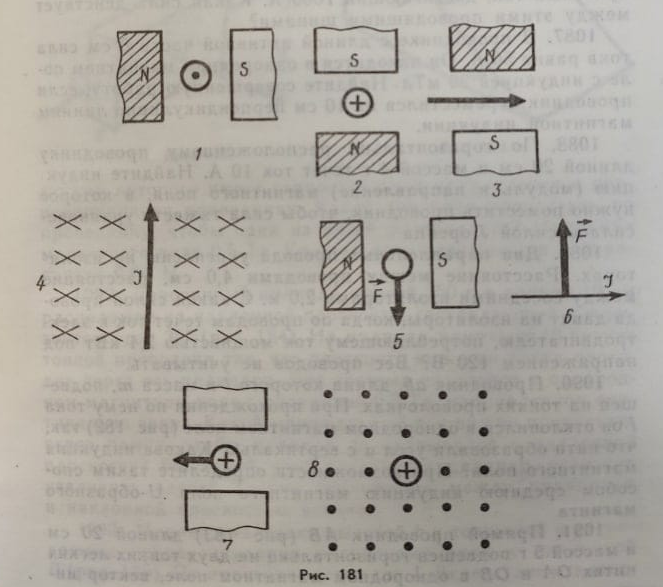 